РЕШЕНИЕО внесении изменения в решение Городской Думы Петропавловск-Камчатского городского округа от 05.10.2022 № 3-р «Об избрании заместителя председателя Городской Думы Петропавловск-Камчатского городского округа – председателя Комитета Городской Думы Петропавловск-Камчатского городского округа по бюджету, финансам и экономике»Рассмотрев проект решения Городской Думы Петропавловск-Камчатского городского округа о внесении изменения в решение Городской Думы Петропавловск-Камчатского городского округа от 05.10.2022 № 3-р 
«Об избрании заместителя председателя Городской Думы Петропавловск-Камчатского городского округа – председателя Комитета Городской Думы Петропавловск-Камчатского городского округа по бюджету, финансам и экономике», внесенный председателем Городской Думы Петропавловск-Камчатского городского округа Лимановым А.С., в соответствии со статьей 60 Решения Городской Думы Петропавловск-Камчатского городского округа 
от 13.07.2018 № 82-нд «О Регламенте Городской Думы Петропавловск-Камчатского городского округа» Городская Дума Петропавловск-Камчатского городского округаРЕШИЛА:	1. Внести в решение Городской Думы Петропавловск-Камчатского городского округа от 05.10.2022 № 3-р «Об избрании заместителя председателя Городской Думы Петропавловск-Камчатского городского округа – председателя Комитета Городской Думы Петропавловск-Камчатского городского округа по бюджету, финансам и экономике» изменение, изложив пункт 2 в следующей редакции: «2. Заместителю председателя Городской Думы Петропавловск-Камчатского городского округа – председателю Комитета Городской Думы Петропавловск-Камчатского городского округа по бюджету, финансам и экономике Сарояну Саргису Агасиевичу приступить к замещению муниципальной должности с 01.04.2023.».2. Настоящее решение вступает в силу со дня его подписания и распространяется на отношения, возникшие с 01.03.2023.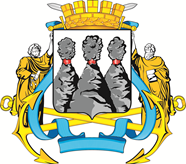 ГОРОДСКАЯ ДУМАПЕТРОПАВЛОВСК-КАМЧАТСКОГО ГОРОДСКОГО ОКРУГАот 17.03.2023 № 110-р9-я (внеочередная) сессияг.Петропавловск-КамчатскийИ.о. председателя Городской Думы Петропавловск-Камчатского городского округа Б.А. Лесков